Service User Feedback – Parent/Family/Young Person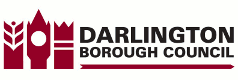 Think about the overall experience with the Early Help Assessment.  Rate satisfaction:     Very Satisfied         Satisfied         Neutral         Dissatisfied         Very DissatisfiedThe Assessment:An Early Help Assessment was clearly explained to me? I knew what was going to happen?Our individual needs were considered? Give details.We were able to give our point of view when the assessment form was completed?Yes          NoWe had a say in what help we wanted?Yes          NoThe following people were identified to help:  The following was missed and I did not get any help?The Team around the Family (TAF):I have a named person who I can contact for help, guidance and servicesYes          No      If yes, provide Name:__________________________Organisation:______________________I was given information about the services I was working with?Yes          NoThe workers at the meeting considered our views?Yes          NoThe services were flexible and responded to our specific needs? If not, give detailsI was given the right support at the right time?Yes          NoThe services, made things better for me and my family? Explain how?Other Comments:About You:Since Working within Early Help my situation has:Gender:Age: __________   